Календарь знаменательных дат на 2021 год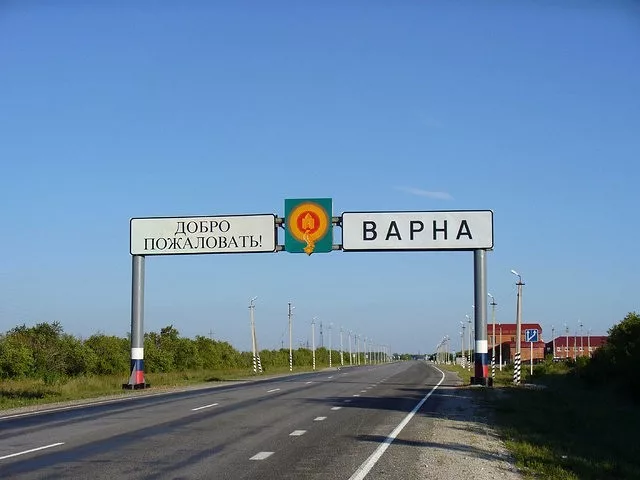 Варненского муниципального района Челябинской области Начальник  архивного  отдела												Колягин В. В.№ п/пСобытиеДата образования (число, месяц, год)Кол-во лет в 2021г.Основаниеянварь1Создание ООО «Варнаагромаш»1931(точных дат нет)90Архивный отдел администрации Варненского муниципального района Ф.52, оп.7, д.7, л.1602Родился Титов Виктор Иванович - Почетный гражданин Варненского района04.01.1926-12-05.201795Энциклопедия «Почетные граждане Челябинской области», с.733Родился Ракаев Талгат Шарафович -Почетный гражданин Варненского района12.01.194180Энциклопедия «Почетные граждане Челябинской области», с.734Родился Завалищин Виктор Васильевич -Почетный гражданин Варненского района20.01.196160Энциклопедия «Почетные граждане Челябинской области», с.70февральмартапрельмайиюньиюль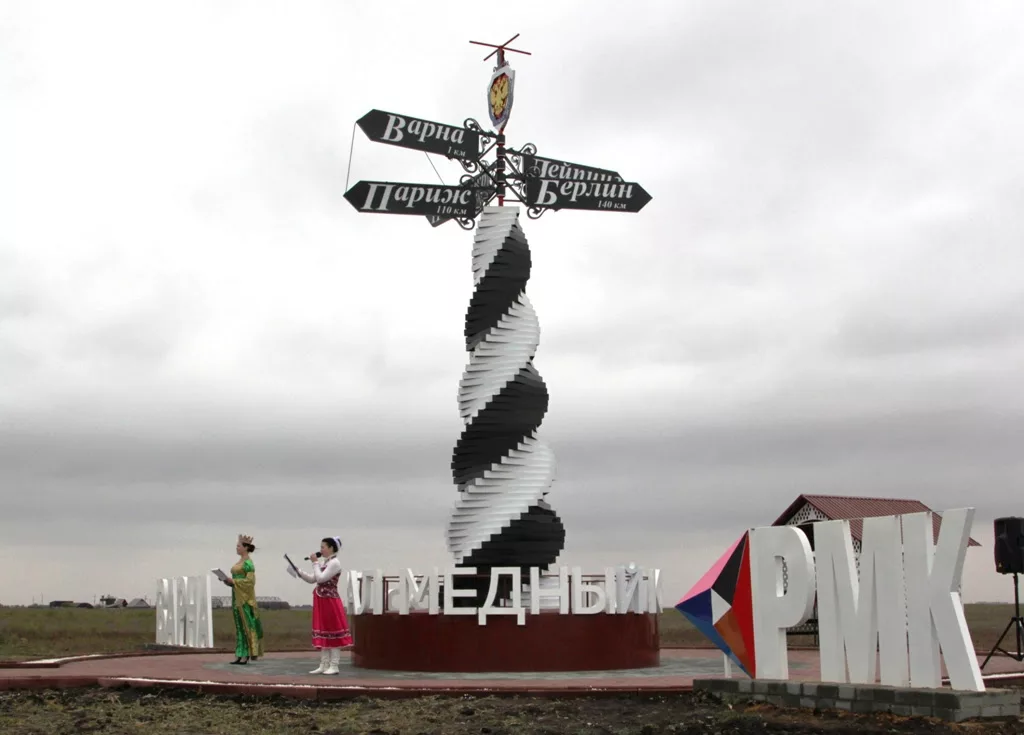 август5Родилась Штирц Надежда Петровна -Почетный гражданин Варненского района30.08.196160Энциклопедия «Почетные граждане Челябинской области», с.73сентябрьоктябрь6Родился Андреев Юрий Петрович - Почетный гражданин Варненского района06.10.193685Энциклопедия «Почетные граждане Челябинской области», с.707Родился Петухов Григорий Иванович -Почетный гражданин Варненского района10.10.1936-10.12.201085Энциклопедия «Почетные граждане Челябинской области», с.728Открытие Махалля-мечети «Нур»21.10.201110Архивный отдел администрации Варненского муниципального района Ф.52, оп.7, д.7, л.2599Открытие МОУ СОШ № 1 им. Героя Советского Союза Русанова М.Г. с. Варны Челябинской области30.10.197150Архивный отдел администрации Варненского муниципального района Ф.52, оп.3, д.33, л.69ноябрь10Родился Половников Геннадий Николаевич -Почетный гражданин Варненского района01.11.195170Энциклопедия «Почетные граждане Челябинской области», с.7211Родился Кобзов Владимир Серафимович -Почетный гражданин Варненского района03.11.195665Энциклопедия «Почетные граждане Челябинской области», с.71декабрь